YOUR NAME HEREJob Title Goes here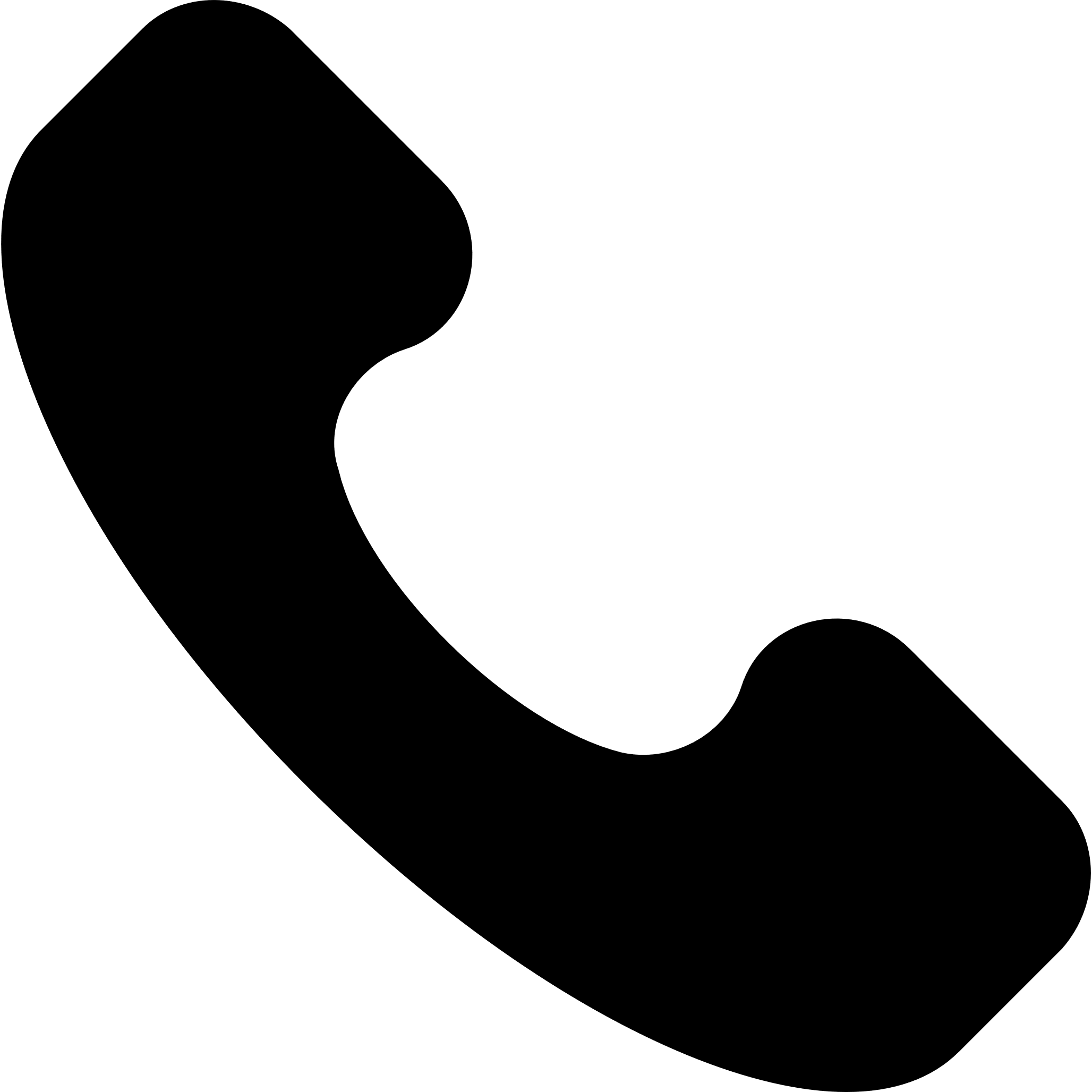 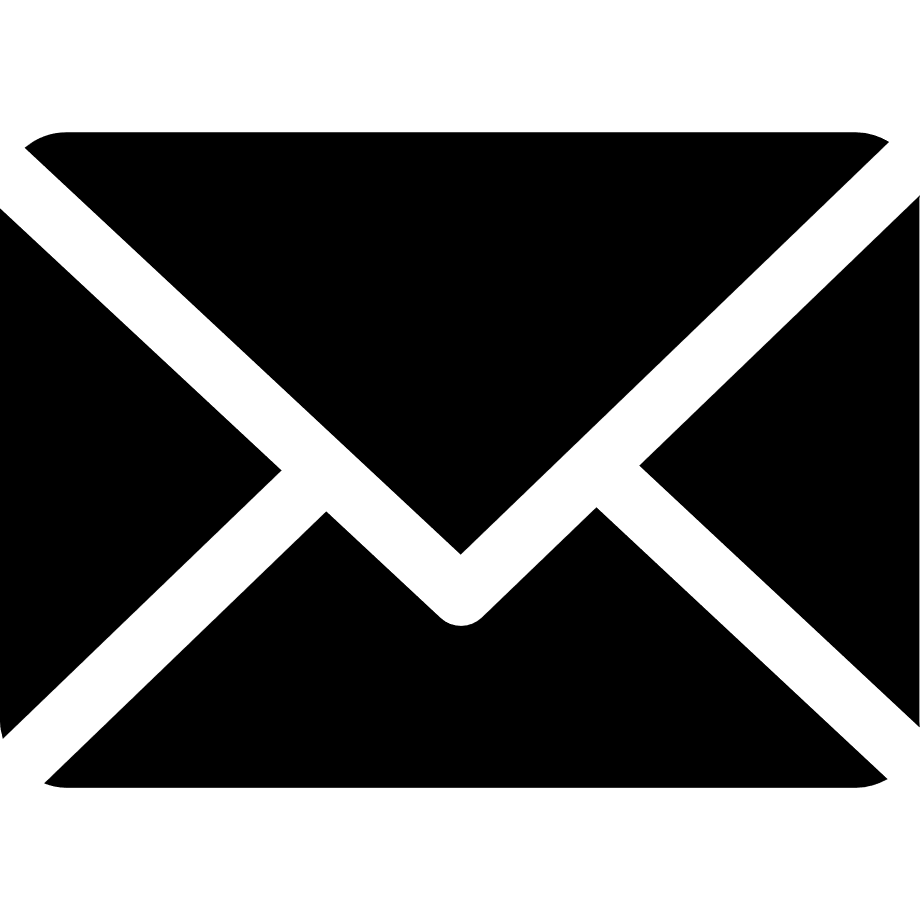 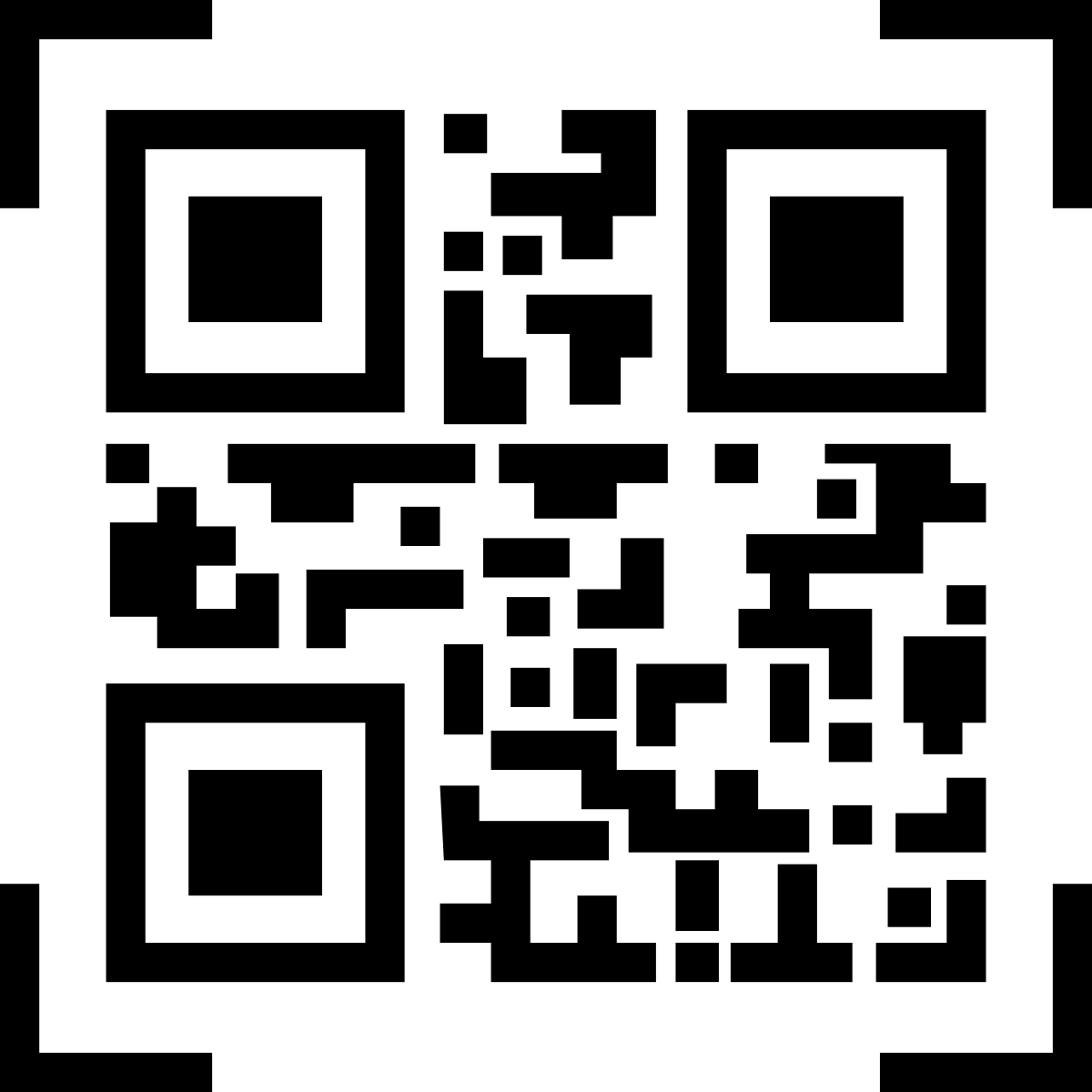 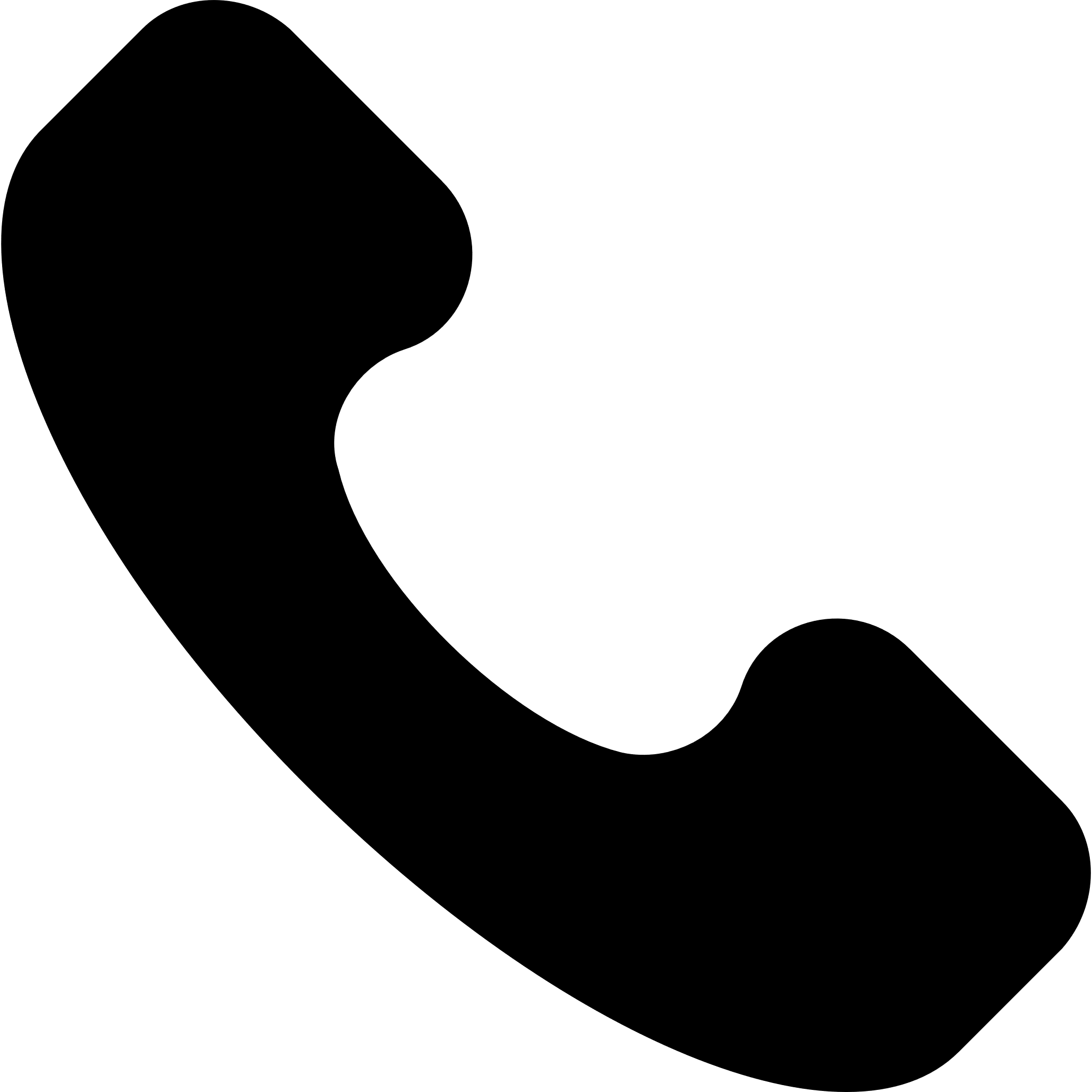 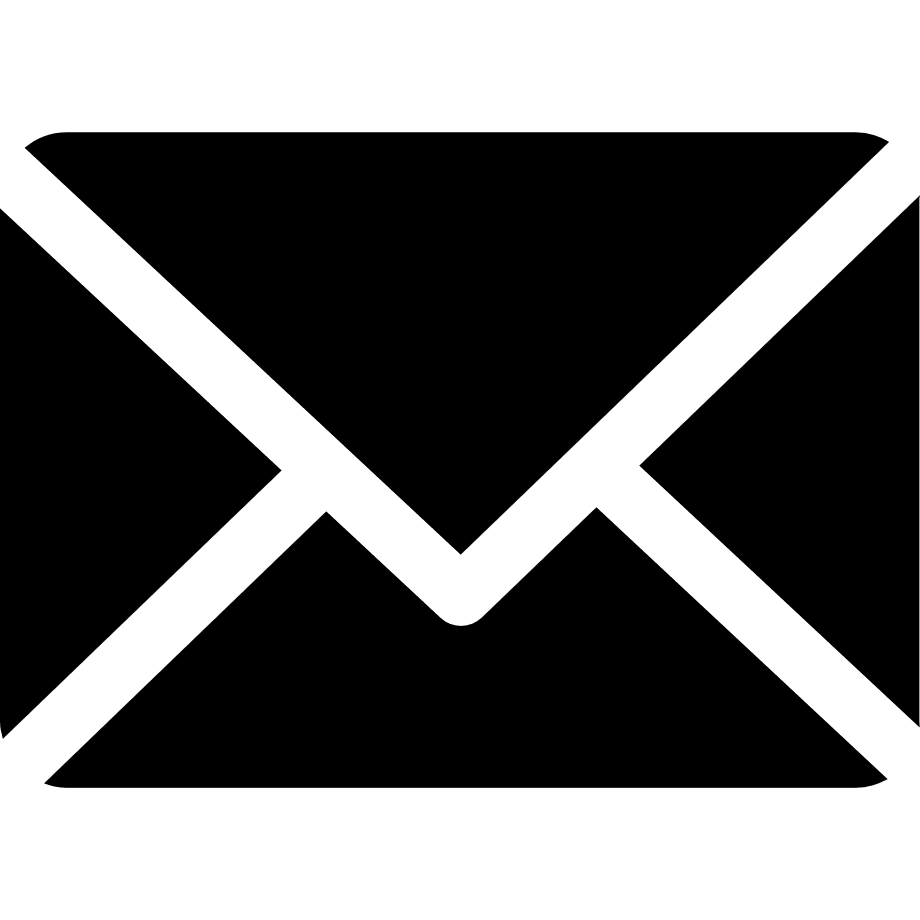 